Pendidikan FormalPendidikan InformalJudul Skripsi :Sistem Penjualan Tunai Pada PT. Primatama Bina Persada dengan Metodologi Berorientasi Obyek.Membuat aplikasi Sistem Informasi Penjualan Tunai dengan rincian aplikasi sebagai berikut:Kegiatan OrganisasiSekolah Dasar 			:Anggrota Dokter Kecil di Madrasah Ibtidaiyah Pembangunan UIN Jakarta Selatan.Anggota Pramuka di Madrasah Ibtidaiyah Pembangunan UIN Jakarta Selatan.Anggota Group Musik of Madrasah Ibtidaiyah Pembangunan UIN Jakarta Selatan.Sekolah Menengah Pertama	:Anggota Tim Futsal di Madrasah Tsanawiyah Pembangunan UIN Jakarta Selatan.Anggota Group Musik di Madrasah Tsanawiyah Pembangunan UIN Jakarta Selatan.Sekolah Menengah Atas		:Anggota Gerakan Pecinta Alam (GENSPAL 86) SMU Negeri 86 Jakarta Selatan.Panitia Acara “Bazzar Fest”, Divisi Kreatif dan Desain di SMU Negeri 86 Jakarta Selatan.Panitia Acara “Musik Merdeka 4”, Divisi kreatif dan Desain di Perumahan Ciputat Baru.Universitas				:Anggota Budi Luhur Skateboarding Community (BLSC) di Universitas Budi Luhur.Panitia Acara “Game Of Skate Budi Luhur”, Divisi Desain dan Publikasi di Universitas Budi Luhur.Panitia Acara “Finger Street Competition”, Divisi Desain dan Publikasi di Universitas Budi Luhur.Anggota Campus Community LA.Panitia Acara “Realigi To Campus”, Divisi Kreatif di Universitas Nasional dan Universitas Budi Luhur.Panitia Acara “One Love With Reggae”, Divisi Keamanan Pintu Masuk di Lapangan Ahmad Yani Kebayoran Lama.Ketua Divisi Kreatif di Event Organization Lucky Production.Pengalaman Pekerjaan2010		: Event Data Entry JobsDB at Senayan CityPengecekan data lamaran yang di ajukan oleh pelamar (Job Seeker).Memasukan data pelamar (Job seeker) kedalam komputer dan memberikan nomor barcode yang didalamnya sudah terdapat data pelamar.2012		: Project Admin Lifting Migas 2012 at PT. Primatama Bina Persada.Perapihan data keuangan proyek.Mengetik, memilih dokumen, mengatur jadwal meeting, absen pegawai proyek, dan sebagainya.2013		: Project IT Web Developer Lifting Migas 2012 at PT. Prima Group.Maintenance/perawatan web lifting migas 2012.Memperbaharui tampilan web lifting migas 2012 menjadi tampilan yang responsive.Maintenance/perawatan Aplikasi web akuisisi 2013.Pembaharuan data form di web akuisisi.Pembaharuan data field di web akuisisi.2014		: Freelance Web DesignPembuatan Desain Website PT. Inti Cipta Perkasa (Versi Online Demo)https://www.inticiptaperkasa.wordpress.comPembuatan Desain Website Moon Wolf Creative Production (Versi Local Demo)2014		: Junior Web Developer at PT. Madison Mahacipta.Maintenance/perawatan website 2madison.com, 2magz.com, 2madeatery.com.Management Content (Data Entry Produk, Labeling, News).SEO (Meta Title, Meta Keyword, Meta Description).Google Analytics (Pembuatan report pengunjung bulanan).Google Web Master (HTML Improvement, Identifikasi error, analisa, perbaikan website).Alexa (Pembuatan report rangking Alexa bulanan).Newsletter (Prepare, Edit, Blast, Report Newsletter per bulan).Customer Service, Marketing, Training SPG dan SPB, Pembuatan katalog produk, Edit gambar produk, Inventori barang, Instalasi loading dan Unloading event.Data Personal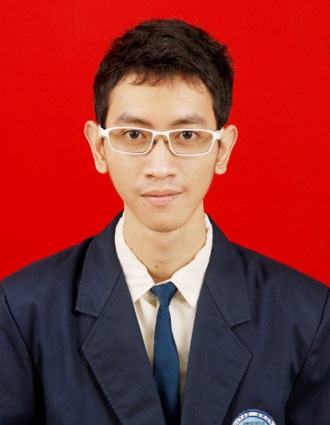 MUHAMMAD ARIF WIBISONOPerumahan Ciputat Baru, Jl. Dahlia No. 7/C Rt. 05 Rw. 08Tangerang Selatan, Banten 15413Nomor Telepon : 0856 9222 1900 / 021 – 74704334Email : wibisono.arif19@gmail.com2008 - 2013:Universitas Budi Luhur,Fakultas Teknologi Informasi, Jurusan Sistem Informasi.2006 - 2008:SMU Negeri 86 Jakarta Selatan, Jurusan IPS.2003 - 2006:Madrasah Tsanawiyah Pembangunan UIN Jakarta Selatan.1996 - 2003:Madrasah Ibtidaiyah Pembangunan UIN Jakarta Selatan.2011:CISCO Routing at Universitas Budi Luhur.2011: JobsDB.com Career Expo Jakarta2010: Seminar “Membangun Kewirausahaan Di Masa Globalisasi” (peserta)2010: Seminar “Dengan E-Government Menuju Pelayanan Publik Yang Lebih Baik” (peserta)2010:Seminar “Kejahatan di Dunia Maya” (peserta)2008:Seminar “Ngeblog Asyik di DAGDIGDUG.COM” (peserta)2008:Tes TOEFL IEC -  English Competency TestMain menu:File Master, File Transaksi, Laporan.Master file:Entry Data Customer, Entry Data Barang, Entry Data Kendaraan, Entry Data Pemesanan.Transaction file:Purchase Order, Cetak Invoices, Cetak Bukti Pembayaran.Print report:Cetak Laporan Penjualan Bulanan, Cetak Laporan Pemesanan Bulanan, Cetak Laporan Pengiriman Bulanan.Tempat dan Tanggal Lahir:Jakarta, 19 November 1990Jenis Kelamin:Laki-lakiAgama:IslamKewarganegaraan:IndonesianStatus Pernikahan:Belum MenikahHobby:Gambar, mendengarkan dan bermain musik, olahraga, browsing internet, menonton film.Kemampuan Komputer:Microsoft Office, Adobe Photoshop, Adobe Illustrator, Corel Draw, Web Design, PHP, CodeIgniter, Magento, Alexa, Google Analytics, Google Web Developer